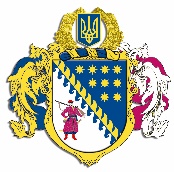 ДНІПРОПЕТРОВСЬКА ОБЛАСНА РАДАVІIІ СКЛИКАННЯПостійна комісія обласної ради з питань науки, освіти, соціальної політики та праціпросп. О. Поля, 2, кімн. 320, м. Дніпро, 49004, тел. (097) 037 02 86,e-mail: pdk.osvita@gmail.comВИСНОВКИ ТА РЕКОМЕНДАЦІЇ № 8/2324 листопада 2023 року09.30Заслухавши та обговоривши інформацію голови постійної комісії обласної ради з питань науки, освіти, соціальної політики та праці 
Коломойця А.О. щодо покращення матеріально-технічної бази закладів освіти, постійна комісія вирішила:Інформацію голови постійної комісії обласної ради з питань науки, освіти, соціальної політики та праці Коломойця А.О. взяти до відома.Доручити департаменту освіти і науки облдержадміністрації, як головному розпоряднику коштів, розглянути листи керівників закладів освіти: КЗ „Нікопольський фаховий педагогічний коледж” ДОР від 26.10.2023 № 192; КЗО „Криворізький ліцей-інтернат з посиленою військово-фізичною підготовкою” ДОР від 09.11.2023 № 201;Професійно-технічного училища № 79 17.10.2023 № 543;КЗО ,,Криворізький професійний будівельний ліцей” ДОР” 
від 18.09.2023 № 01-18/384;КЗО „Криворізький центр підготовки та перепідготовки робітничих кадрів будівельної галузі” ДОР” від 11.09.2023 № 01/03-388;КЗО „Новомосковське професійно-технічне училище” ДОР”
від 07.09.2023 № 355/03-23;КЗО „Покровський центр підготовки і перепідготовки робітничих кадрів” ДОР” від 04.09.2023 № 281; КЗО „Криворізький професійний гірничо-технологічний ліцей” ДОР” від 29.08.2023 № 01-04/338 та від 09.11.2023 № 01-04/527;КЗО „Багатопрофільний навчально-реабілітаційний центр №6” ДОР” від 11.09.2023 № 01-14/336.Та вжити заходів у межах повноважень.Голова постійної комісії					     А.О. КОЛОМОЄЦЬ